                 Р Е П У Б Л И К А    Б Ъ Л ГА Р И Я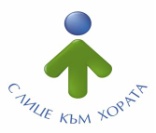 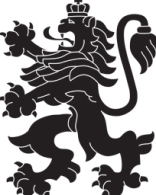                             МИНИСТЕРСТВО  НА  ЗДРАВЕОПАЗВАНЕТО                          РЕГИОНАЛНА  ЗДРАВНА  ИНСПЕКЦИЯ – ВРАЦАгр. Враца 3000      ул. „Черни Дрин” № 2	тел: 092/62 63 77    e-mail: rzi@rzi-vratsa.com   УТВЪРЖДАВАМ:Д-Р ОРЛИН ДИМИТРОВДиректор на РЗИ-Враца16.01.2023г.Г О Д И Ш Е Н    О Т Ч Е ТНА РЕГИОНАЛНА ЗДРАВНА ИНСПЕКЦИЯ- ВРАЦА ПО ЗАКОНА ЗА ДОСТЪП ДО ОБЩЕСТВЕНА ИНФОРМАЦИЯ2022г1.Постъпили заявления от субекти за достъп до обществена информация през 2022г.2.Постъпили заявления по ДОИ през 2022 по вид информация.3.Постъпили заявления по ДОИ през 2022 по начин на поискване.4.Постъпили заявления за ДОИ през 2022, по тема на исканата информация.5.Разглеждане на заявления за предоставяне на ДОИ през 2022г.6.Срок на предоставяне на исканата информация и причини за удължаване през 2022г.7. Отказ на заявления за ДОИ през 2022г .8.Срок за издаване на решението за предоставяне/отказ  на ДОИ през 2022г.9. Отказ на заявителя от предоставения му достъп през 2022.10. Жалби през 2022 срещу решения и откази за предоставяне на ДОИ.11. Случаи през 2022,при които е установена незаконосъобразно приложение на ДОИ  и решение е взел съда.Заключение:1. Всички постъпили заявления за достъп до информация, представляващи интерес за обществеността, са обработени в срок, съгласно разпоредбите на Закона за достъп до обществена  информация .2. Няма констатирани нарушения .3. Процедурата за ДОИ е актуализирана и влязла в сила от 07.02.2022г..4. Списъкът на категориите информация, подлежаща на публикуване в интернет, за сферата на дейност на РЗИ-Враца, е актуализиран на 07.02.2022г.Изготвил:Д-р Татяна ТодороваГлавен секретар на РЗИ-ВрацаСубектБрой постъпили заявления по ДОИБрой заявления по ДОИ оставени без разглежданеОбщ брой заявления по ДОИОт граждани на РБългария15015От чужденци и лица без гражданство000От журналисти000От фирми 000От неправителствени организации606Други202Общ брой:23023Вид на информациятаБройОфициална информация0Служебна информация23Общ брой23Начин на поискванеБройПисмени заявления2Устни заявления0Електронни заявления21Общо23Теми но които е искана информацияБройУпражняване на права и законни интереси0Отчетност на институцията15Процес на вземане на решения0Изразходване на публични средстава3Контролна дейност на администрацията3Предотвратяване или разкриване на корупция или нередности0Шумово замърсяване0Данни за демографски показатели нанаселението1Данни за профилактични прегледи и хоспитализации0Статистическа информация за лечебните заведения1Общо23Решения за:БройПредоставяне на свободен ДОИ22Предоставяне на частичен ДОИ0Препращане на заявлението1Уведомяване на заявителя за липсата на исканата информация0Отказ за предоставяне на ДОИ0Общо  брой:23Удължаване на срока за предоставяне на ДОИБройУточняване на предмета на исканата информация0Исканата информация е в голямо количество е е необходимо време за нейната подготовка0Исканата информация се отнася до трето лице и се изисква неговото съгласие за предоставяне0Други причини0Основания за отказ от предоставяне на ДОИБройИсканата информация е класифицирана информация представляваща служебна тайна0Исканата информация представлява класифицирана информация представляваща държавна тайна0Исканата информация представлява търговска тайна и представянето и би довело до нелоялна конкуренция0Исканата информация засяга интересите на трето лице и няма неговото изрично съгласие за предоставянето и0Исканата информация е предоставеня на заявителя през предходните 6 месеца0Служебна информация е свързана с оперативна подготовка на индивидуални административни актове и няма самостоятелно значение/мнения, препоръки, становища/0Други основания0Общ брой:0СрокБройВеднага0В 14 дневен срок23В законоустановеният срок след удължаването му0След срока0Общ брой:23Отказ на заявителяБройЗаявителя не се е явил в определения срок0Заявителя не е платил определените разходи0Отказ на заявителя от предоставеният му достъп0Общ  брой:0ЖалбиБройСрещу решения за предоставяне на ДОИ0Срещу откази за предоставяне на ДОИ0Решение на съдаБройИзцяло отмяна  на решението за ДОИ0Частична отмяна на решението  за ДОИ0Изменя обжалваното решение за ДОИ0При обжалване на отказ-иска необходимите доказателства за това0Други0